  BRINGELLY PUBLIC SCHOOL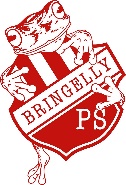  “TOGETHER WE GROW"Darug Country1205 The Northern Road	BRINGELLY  NSW  2556	                                 Telephone: 02 4774 8271                                   Facsimile:  02 4774 9202                        Email: bringelly-p.school@det.nsw.edu.au				Cataract Activity Centre Day Camp	23/09/22Dear ParentsThe students in Years 3-6 have the opportunity to participate in a fun excursion towards the end of the year. We will be going to Cataract Activity Centre - Appin on Wednesday 7th December 2022. The children will participate in a variety of activities eg: archery, orienteering and water slides. The cost of this excursion is being subsidised by the school and the cost to you is only $50 per student. This works out at just $5 per week from now until the excursion date!Students will be required to bring morning tea and lunch for the day as no shop is available to purchase any food. The day runs from 8:30am to 3:30pm and students will be travelling to and from the Activity Centre by bus. The bus will leave school at 7:30am and return at approximately 4:30pm, requiring students to be dropped off and picked up outside of school hours. More information about activities and clothing required will be provided closer to the date.Please sign the permission slip below and make payment by Wed 16th November.Mrs Fabry									Miss Kunkler--------------------------------------------------------------------------------------------------------------Cataract Activity Centre Wed 7th DecemberI give permission for my child ___________________________ of year__________________To travel to Cataract Activity Centre on Wed 7th December by bus. I understand that the cost is being subsidised by the school and refunds after the 23rd of November are not possible. I enclose $50.00. 					  I have paid online.Signed:   _____________________________			Date: _________________                          Parent/Guardian							